                                                                                                                       УТВЕРЖДАЮ                                                                                          Глава Отрадненского                                                                                         сельского поселения                                                                                          Тихорецкого района                                                                                           _______Г. Г. Денисенко                                                                                            «____»______2021 г.Отчёт работы  Муниципального казенного учреждения культуры «Сельская библиотека» Отрадненского сельского поселения Тихорецкого районаза 2021 годст. Отрадная2021 г.Содержание:1. События года……………………………………………..…………..……стр. 32. Библиотечная сеть……………………… ……………………………….. стр. 53. Статистические показатели…………….…………………………………стр. 64. Библиотечные фонды……………..…………………………………...….стр. 75.Электронные и сетевые ресурсы……………………………………..…...стр. 86. Организация и содержание библиотечного обслуживания пользователей………………………………………..…………………….…стр.9 7. Справочно-библиографическое, информационное и социально-правовое обслуживание пользователей…………………………………………….стр. 148. Краеведческая деятельность библиотек...……………………………...стр. 159. Автоматизация библиотечных процессов…………….………………..стр.1611. Библиотечные кадры…………………………….…………….……….стр. 1712. Материально-технические ресурсы библиотек…………..…………..стр. 1713.Основные итоги года…………………………………………………..стр.18 1. События года.1.1. Наиболее значительные события в деятельности библиотек поселения в отчётный период  2021 -й год в России был объявлен  годом науки и                     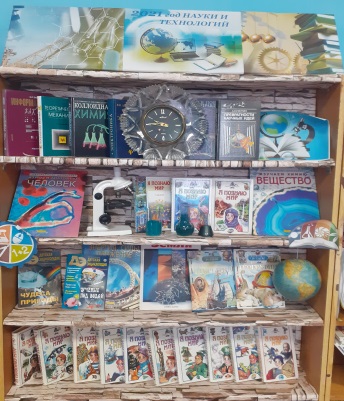                                                         технологий. Цель проведения всех мероприятий – повышение роли библиотеки в воспитательном воздействии на подрастающее поколение, применение новых информационных технологий в пропаганде книги, воспитание грамотного читателя,  развитие интереса к историческому прошлому нашей страны; прививали воспитание чувства патриотизма и гражданственности, воспитание чувства гражданского долга.2021-й год богат юбилейными и памятными  датами:  200-летие со дня рождения Ф.М.Достоевского, 200-летие со дня рождения Н.А.Некрасова, 800-летие со дня рождения князя Александра Невского, 145 лет со дня рождения Джека Лондона, 195 лет со дня рождения М.Е.Салтыкова Щедрина, 135 лет со дня рождения Н.С.Гумилева, 130 лет со дня рождения М.А.Булгакова, 130 лет со дня рождения Агаты Кристи, 120 лет со дня рождения А.А.Фадеева, Всемирный день чтения вслух, Всемирный день здоровья и др.Проводили разнообразные мероприятия, посвящённые юбилеям писателей и поэтов.В течение года проведено более 200 онлайн мероприятий на страницах социальных сетей.Цель проведения всех мероприятий – привлечение внимания общества к вопросам развития культуры, сохранение культурно – исторического наследия и роли российской культуры во всём мире, повышение  роли библиотеки в воспитательном воздействии на подрастающее поколение, применение новых информационных технологий в пропаганде книги, воспитание грамотного  читателя, изучение, познание и привитие интереса и любви к отечественной культуре и искусству.1.2. Региональные и поселенческие нормативно-правовые акты, оказавшие влияние на деятельность  библиотек в анализируемом  году. Мероприятия по финансовому обеспечению библиотеки были проведены в соответствии с решением Совета Отрадненского сельского поселения Тихорецкого района на 2021 год.Мероприятия по повышению заработной платы работникам библиотек проведены в соответствии с постановлением администрации Отрадненского сельского поселения Тихорецкого района от 13.08.2013 г. №49 «Об утверждении плана мероприятий («дорожная карта»), направленного на повышение эффективности сферы культуры Отрадненского сельского поселения Тихорецкого района, подведомственных администрации Отрадненского сельского поселения Тихорецкого района» 1.3. Программы сохранения и развития библиотечной отрасли территории (поселения), ее финансовое обеспечение. Наличие других проектов,  целевых программ (региональных, муниципальных, поселенческих), направленных на развитие библиотек. Финансовое обеспечение библиотеки производилось за счёт средств Отрадненского сельского поселения.1.4. Вопросы по развитию библиотечного дела, вынесенные на рассмотрение муниципальных органов законодательной и исполнительной  власти местного самоуправления. На рассмотрение органов власти местного самоуправления выносили вопросы о выделении средств на подписные издания и на приобретение литературы,  на аттестацию рабочих мест, на оформление книжных выставок (заказ тематических баннеров). Было выделено на  подписку периодических изданий  2021 года - 14000 рублей. 1.5. Мероприятия, направленные на внедрение Модельного стандарта деятельности общедоступной библиотеки (Приказ МК РФ от 31.10. 2014 г.), организацию модельных библиотек.Работа библиотеки ведётся в соответствии постановления администрации Отрадненского сельского поселения «Об утверждении планов мероприятий («дорожная карта»), направленных на повышение эффективности сферы культуры Отрадненского сельского поселения Тихорецкого района.   Так же велось планирование совместной деятельности библиотеки и её учредителя -  администрации Отрадненского сельского поселения по   внедрению  Модельного  стандарта  деятельности общедоступной библиотеки1.6. Участие в акциях, мероприятиях, конкурсах общероссийского и краевого, муниципального масштаба.Со всеми группами читателей принимали  участие в акциях общероссийского, краевого и районного масштаба:2. Библиотечная сеть2.1. Характеристика библиотечной сети на основе форм государственной статистической отчетности 6-НК и данных мониторинга о деятельности библиотек – структурных подразделений организаций культурно-досугового типа.Муниципальное казенное учреждение культуры «Сельская библиотека» Отрадненского сельского поселения Тихорецкого района – юридическое лицо, учредитель – администрация Отрадненского СП ТР. Фонд библиотеки – 19912 экз., число пользователей – 783 человека. Услугами библиотек пользуются 43% населения Отрадненского сельского поселения (1805 человек). План по привлечению читателей библиотеки - выполнен.  2.2. Создание модельных библиотек в рамках реализации национальных и региональных проектов и программ.2.3. Организационно-правовые аспекты структуры библиотечной сети и изменения, происходившие в анализируемом году.Изменений  в  организационно-правовой  структуре  библиотеки                               в 2021 году  не происходило.  Форма  организации  учреждения – казенное.                                                  2.4. Решения, принятые органами местного самоуправления в рамках выполнения полномочий по организации библиотечного обслуживания населения. Реорганизация (открытие, закрытие, слияние, передача) муниципальных библиотек в структуры не библиотечных организаций; Реорганизации  и  изменений  правовой формы библиотеки не происходило. 2.5. Доступность библиотечных услуг: С  целью приближения библиотечных услуг к месту жительства пожилых  людей  и  инвалидов  использовалась  такая  форма  работы,  как    книгоношество – доставка  книг  из библиотеки  по месту жительства читателя.  В  этом  направлении  библиотека  тесно  сотрудничала  с  работниками  Государственного бюджетного учреждения социального  обслуживания Краснодарского края  «Тихорецкий  комплексный  центр  социального  обслуживания  населения».Краткие выводы по разделу. В течение года изменений в структуре библиотеки, ухудшающих ее положение не происходило. Большую помощь библиотеке в обслуживании удаленных пользователей оказывало книгоношество, читатели брали книги не только для себя, но и для соседей.3.  Статистические показатели 3.1. Характеристика выполнения показателей, включенных в региональные «дорожные карты» по развитию общедоступных библиотекВ  2021 году этот  показатель  составляет  46%  3.2. Оказание платных услуг ( виды услуг, характеристика динамики за три года) Оказание  платных услуг  библиотекой  не  планировалось,  и  в  2021 году  не  производилось.Краткие выводы по подразделу. Приобщение к чтению, пропаганда ценности чтения и книги, стимулирование интереса к мировому литературному наследию – такие задачи выполняла библиотека в обслуживании пользователей, обеспечивая доступ ко всем видам имеющейся в библиотеке информации, создавая максимально комфортные условия пользователям для наиболее полного удовлетворения их запросов.4. Библиотечные фонды (формирование, использование, сохранность)4.1. Анализ статистических показателей, отражающих формирование и использование библиотечных фондов на физических (материальных) носителях информации за три года4.2. Общая характеристика совокупного фонда библиотек муниципального образования (объем, видовой и отраслевой составы).Формирование библиотечного фонда библиотеки в 2021 году осуществлялось на основе читательских интересов и запросов пользователей с учётом экономического, культурного и читательского профиля сельского поселения.За  2021 год  выписали  13  наименований периодических изданий.За счет средств из местного бюджета - 14000 р.В дар от читателей  - 50 экз.По кубановедению  - 12  экз. (Родная Кубань, Кубанские новости, Тихорецкие вести)Своевременно обновляли папку «Федеральные списки экстремистских материалов», проводили сверку новой литературы со списками сайта Минюста и составляли акты проверок.4.3. Движение совокупного фонда библиотек муниципального образования, в том числе по видам документов.Для поддержания качественного состава фонда в  2021 году была проведена инвентаризация библиотечного фонда. Приобретена новая литература в количестве  ---   экземпляров, за счет местного бюджета.Электронные  документы  в виду их отсутствия  не  исключались.  4.4. Анализ и оценка состояния и использования фондов  муниципальных  (обновляемость,   обращаемость фондов).В 2021 году обращаемость фонда  составила 1%.4.5. Финансирование комплектования (объемы, основные источники). В 2021 году за счёт средств Отрадненского  сельского поселения было приобретено -    ___      экз.Пожертвование  -    50  экз.4.6. Обеспечение сохранности фондов:В своей деятельности по сохранности библиотечного фонда библиотека руководствовалась действующим законодательством РФ и Краснодарского края, органов местного самоуправления, международными стандартами, руководящими материалами вышестоящих организаций, регламентирующих библиотечно-библиографическую деятельность, в соответствии с Приказом Министерства культуры Российской Федерации от 8 октября 2012 г. № 1077 о «Порядке учёта документов, входящих в состав библиотечного фонда» регулярно (1 раз в месяц, последняя пятница месяца) проводили санитарные дни;библиотека подключена к автоматической пожарной сигнализации Дома культуры, укомплектована огнетушителями. В библиотеке утвержден текстовый план по эвакуации читателей и материальных ценностей, соблюдается режим противопожарной безопасности;	воспитывали у пользователей библиотеки бережное отношение к книге посредством бесед при записи;	систематически  проводили профилактические мероприятия с задолжниками;	своевременно производили мелкий ремонт книг;	вели учет литературы утерянной читателями в «Тетради учета книг принятых от читателей взамен утерянных»;	вели учет библиотечного фонда: прием документов, выбытие, данные о новых поступлениях, а также проверку наличия их в фонде;вели учет выданной литературы в «Дневнике учета библиотеки» на абонементе.Краткие выводы по разделу. Библиотечный фонд в 2021 году формировался  за счёт пожертвований пользователей и покупки новых книг за счет средств местного бюджета. 5. Электронные и сетевые ресурсы5.1. Формирование электронных каталогов и других баз данных библиотеками муниципального образования.Своевременная  техническая и научная обработка вновь поступивших в фонд библиотеки документов в соответствии с правилами действующих международных, государственных стандартов, инструктивно-методических пособий по библиографическому описанию, классификации и систематизации документов, позволяющих по различным параметрам идентифицировать первичный документ в фонде, осуществлялась  ОФФ, О и К   МКУК «Тихорецкая центральная межпоселенческая библиотека» МО ТР.      В нашей библиотеке в течение года проводилось редактирование библиотечных каталогов:  АК и СК,  в  соответствии  с  поступлением  и  выбытием  литературы.В библиотеке не планировались работы по созданию электронного каталога, по оцифровке фонда.5.2. Оцифровка документов библиотечного фонда муниципальных библиотек Оцифровку документов библиотечного фонда в 2021 году МКУК «Сельская библиотека» Отрадненского СП ТР  не осуществляла.5.3. Обеспечение  пользователям доступа к полнотекстовым документам электронных библиотечных систем: В 2021 году обеспечение  пользователям доступ к ресурсам Национальной электронной библиотеке (НЭБ) стал доступным.5.4.  Представительство библиотек муниципального образования в сети Интернет:Отрадненская сельская библиотека ведет активную работу  в социальных сетях «Одноклассники», «Instagram». «ВКонтакте».В 2020 году количество подписчиков «Одноклассники» составило – 4155, количество подписчиков «Instagram» - 705.В 2021 году количество подписчиков «Одноклассники» составило – 6000, количество подписчиков «Instagram» - 860, «ВКонтакте» - 1270.6.Организация и содержание библиотечного обслуживания пользователей6.1.Общая характеристика основных направлений библиотечного обслуживания населения с учетом расстановки приоритетов в анализируемом году    Основной целью работы Отрадненской сельской библиотеки в 2021 году стало обеспечение всеобщего и равного доступа читателей к знаниям и информации. Библиотека создает общедоступное культурное поле, которое каждому предоставляет возможность для интеллектуального и духовного развития. Основной характеристикой библиотечного обслуживания является:Обеспечение доступного и качественного библиотечно-информационного обслуживания в традиционной и электронной форме;Продвижение чтения, помощь читателям в открытии для себя новой литературы  и налаживании читательского общения;Содействие формированию современной, образованной, информационно грамотной личности;Распространение среди читателей историко-краеведческих знаний и информации; Повышение комфортности библиотечной среды, формирование положительного имиджа библиотеки в поселении;Содействие социокультурной реабилитации особых групп читателей.6.2.Программно-проектная деятельность библиотек, в том числе на основе взаимодействия с негосударственными организациямиПрограммно-проектная деятельность библиотек не осуществлялась.6.3. Культурно-просветительская деятельностьГражданско-патриотическое воспитаниеБиблиотека продолжает уделять большое внимание в своей работе военно-патриотическому воспитанию. Воспитание  патриотизма предполагает  всестороннее развитие этого интереса, привлечение читателей к изучению истории и культуры Отечества, его традиций. Знание истории наделяет русского человека ответственностью за судьбу Родины, гордостью за подвиги и достижения предков, помогает верить в будущее России. Целью библиотеки было формирование активной гражданской позиции, патриотизма, воспитание социально зрелого поколения россиян.По этому направлению было проведено  ряд мероприятий.	В библиотеке оформлена постоянная выставка-просмотр «Знаменательные даты и важнейшие события года». Литература с выставки пользуется спросом у читателей, выдано за год – 43  экземпляров литературы.Экономическое просвящение	По этому направлению в 2021 году была проведена  экономическая игра в онлайн формате «Экономика для экономных»	 Экономическая игра.  Правовое просвящениеПроведено 3  мероприятия, 	Провели: «Права глазами подростка» конкурс рисунков, «Детство под защитой»	правовая экскурсия, «Законы по которым ты живешь» познавательный час.Формирование культуры межнационального общенияПроведено 2 мероприятия: «Всем миром против терроризма»	Тематическая встреча, «У нас единая планета, у нас единая семья» Час информацииДуховно-нравственное воспитаниеВ течение года библиотека вела работу по пропаганде нравственного воспитания, воспитания чувства прекрасного, чувства уважения к женщине, к женщине-матери. Одна из сторон духовного возрождения – знакомство с религиозным мировоззрением, народными традициями.Духовное спасение человека всегда было связано с чтением, поэтому сохранение культурных и нравственных ценностей является приоритетнымнаправлением в деятельности нашей библиотеки. На примере творчества писателей и поэтов мы прививали любовь к русскому языку, способствовали развитию культуры речи. Русская классическая литература  была и навеки остается литературой нравственной и гуманной. Это не только нравственные проблемы, традиционные для нашей литературы, в каком бы веке они не поднимались, но и вопросы патриотического воспитания, воспитание толерантного сознания, важные педагогические аспекты, позитивный взгляд на действительность.Провели: «Снежные загадки» час загадок, «Волшебный мир книги»	литературный праздник, «И долог путь любви»  (День семьи, любви и верности)	познавательный час, «Милая, любимая, самая красивая» поэтический фотоколлаж, и многие другие.Популяризация здорового образа жизниРабота по профилактике наркомании, алкоголизма, табакокурения среди молодежи и подростков стала  частью планомерной работы библиотеки  по пропаганде здорового образа жизни.Главный ориентир в деятельности  нашей библиотеки — молодежь, которая требует активных , эмоционально насыщенных форм  работы. Цель этих мероприятий:  социальная реабилитационная  адаптация, направленная на оздоровление, профилактику преступлений, безнадзорности, употребления алкоголя и табакокурения. Участвуя  в цикле библиотечных информационно - просветительских мероприятиях  проведено 8  мероприятий. Была оформлен   книжный вернисаж «Здоровье – это здорово!». Провели: «Спорт остров» Библиотечный квилт, «Живи здорово!» Праздник здоровья, «Перекресток беды»  беседа профилактика, «Живи настоящим – думай о будущем!» (к Международному дню борьбы с наркоманией) спорт урок, «Азбука здоровья»»	 Урок здоровья, «В гостях у Витаминки» библиоэстафета.   Для  пользователей библиотеки оформлены  папки-накопители – «Зелёная аптека», «Здоровье. Молодость. Успех»  пополняются материалами и пользуются спросом.Формирование культуры семейных отношенийРаботниками библиотеки  оформлена папка «Библиотекарь – родителю… Откройте книгу детям». В ней  каждый родитель найдёт ценные советы по приобщению детей к чтению, а дети найдут информацию о библиотечных ориентирах, познакомятся с правами пользователей библиотеки, найдут ответы на вопросы  как  составить реферат, как правильно написать отзыв о прочитанной книги, найдут списки литературы по внеклассному чтению и много другой полезной информации.	Проведены: «Книга и библиотека в жизни человека»литературная гостиная, «Праздник самых милых дам – бабушек, сестренок, мам!» (международный женский день) праздник поэзии, и др.Экологическое просвещениеОдна из задач библиотеки – экологическое просвещение и воспитание экологической культуры  чтения. Мы постоянно уделяем  самое пристальное внимание  проблемам  экологии и  принимаем активное участие  в экологическом просвещении населения.  Работа эта ведется последовательно, систематично и комплексно. В библиотеке   оформлена книжная выставка «Чистота природы – чистота души»» с целью заинтересовать читателей экологическими проблемами, раскрыть последствия хищнического отношения к окружающей среде, бережного отношения к растениям и животным. Литературой с выставки пользовались учащиеся школы и  их родители  для подготовки докладов, сообщений. Для подготовки домашнего задания по кубановедению, часто использовали  с  выставки «Красную книгу Краснодарского края», «Редкие и исчезающие животные Краснодарского края». 	Провели: «Чистота природы – чистота души» выставка-просмотр,«Береги свою планету» 	урок экологии, «Лесными тропинками»	Экологическая игра, «Знатоки природы» 	Экологический квест, «путешествие в глубинку леса»	Экологическая сказка,«Береги свою планету – ведь другой похожей нет!»	Акция книжная встреча, «Природы чудный лик»	конкурс рисунков,«Цветы – улыбка природы»	Экологический праздник, «По страницам Красной книги»	 экологическая беседа, «Судьба Земли в твоих руках»	Литературная гостиная. 	Природа, которая даёт нам всё для жизни, требует от нас бережного отношения к ней. Все мы, ныне живущие, в ответе за  нашу природу перед потомками. Работники библиотеки, разными формами и методами своей работы призываем всех наших читателей беречь и любить природу.ПрофориентацияВ наше время проблема выбора профессии встаёт перед подростками особенно остро, но мы мало уделяем ей внимания из-за недостатка необходимой литературы.В библиотеке была оформлена вставка-совет «Выбирая профессию – выбираешь будущее», где была помещена информация о различных профессиях, а также сведения об учебных заведениях Краснодарского края и  г. Тихорецка. К сожалению, в библиотеке мало литературы о современных профессиях, ребята хотят узнать о них подробнее.Проведено: «Моя профессия – мое будущее!» Беседа-тест.6.4. Продвижение книги и чтенияПродвижение книги и чтения осуществлялось в ходе онлайн экскурсий, обзоров книжных выставок и новых форм мероприятий, такие как библио-квест, виртуальное путешествие и другие.Задача библиотеки – использовать все имеющие ресурсы и создать среду развития ребенка через чтение, книгу. Библиотека для ребенка любого возраста должна быть местом открытым, дружелюбным, привлекательным и в чем то необычным. 6.5. Обслуживание удаленных пользователейПродвигали услуги библиотеки через популярные социальные сети «Одноклассники», «Instagram», «ВКонтакте»Производили уточнение  запросов пользователей по телефону. 6.6. Внестационарные формы обслуживанияВ течение 2021 года в связи со сложившейся ситуацией мероприятия проводились  в виртуальном формате на страницах социальных сетей  «Одноклассники» , «Инстаграм», «ВКонтакте»6.7. Библиотечное обслуживание детей и юношестваБиблиотека является важной составной частью культурного и информационного пространства. Доступный и открытый характер деятельности библиотеки  делает их притягательным для всех категорий населения. В 2021 году библиотека продолжила работу с основными группами пользователей – это дети до 14 лет, учащиеся старших классов, студенты, работающая молодежь. Работа была направлена на выполнение основных контрольных показателей и привлечение новых читателей в библиотеку, повышение интереса к чтению, повышение комфортности библиотечной среды, формирование здорового образа жизни подрастающего поколения, распространение краеведческих знаний и воспитание у читателей интереса к истории малой родины.6.8. Библиотечное обслуживание людей с ограниченными возможностями здоровьяС  целью приближения библиотечных услуг к месту жительства пожилых  людей  и  инвалидов  использовалась  такая  форма  работы,  как    книгоношество – доставка  книг  из библиотеки  по месту жительства читателя.  В  этом  направлении  библиотека  тесно  сотрудничала  с  работниками  Государственного бюджетного учреждения социального  обслуживания Краснодарского края  «Тихорецкий  комплексный  центр  социального  обслуживания  населения».Обслуживаем на дому 1 ребенка инвалида.6.9. Продвижение библиотек и библиотечных услугС целью привлечения новых пользователей и рекламы новых изданий продолжали сотрудничество с организациями и учреждениями станицы, проводили  библиотечные мероприятия в онлайн формате в связи с эпидемиологической обстановкой. Создавали комфортный привлекательный внутренний облик библиотеки (оформление книжных выставок, красочное оформление тематических подборок, озеленение помещений).Активно использовали возможности Интернета для выполнения всех видов читательских запросов. Среди  населения  распространялись  визитки  библиотеки,  на  которых  имелась  информация  о  режиме  работы  библиотеки,  её  адрес  и  номер  телефона.7.Справочно-библиографическое, информационное и социально-правовое обслуживание пользователей7.1. Организация и ведение СБА в библиотеках. В течение  года  по  запросам   читателей  подбиралась    информация  и  литература  по  всем  направлениям.   В  библиотеке  имеется  алфавитный  и  систематический  каталоги. Ящики  пронумерованы,  на  этикетках  даны  деления  по  ББК.  Для  удовлетворения  запросов читателей  используется    фонд  справочных  и  библиографических изданий.  С  его помощью  осуществляется  справочное, информационное  и  рекомендательно-библиографическое  обслуживание  читателей. Мы продолжали вести следующие картотеки: «Краеведческая», - регулярно пополняем разделы картотек карточками на статьи периодических изданий. Пополняли папки-накопители по темам: «Здоровье. Молодость. Успех», « Зелёная аптека», «Станица моя, родная», « Православные храмы Кубани», «Закон 1539 – основа безопасности», «Вместе поможем детям», «Библиотекарь - родителю», «Антинарко».7.2. Справочно-библиографическое , информационное и социально-правовое обслуживание пользователейВели постоянный учет основных процессов с СБА. Справочно-библиографическое обслуживание проводили в режиме «запрос – ответ».Осуществляли справочно-библиотечное обслуживание с исчерпывающей полнотой и оперативностью. Вели тетрадь учета выполненных справок – 92 справки.С помощью интернета осуществляли поиск информации для выполнения всех видов справок.Количество абонентов информации:а) индивидуальных –  10 абонентов  б) коллективных -1 абонент - (СОШ №22)Редактировали  картотеку информации, где выделены абоненты индивидуального библиографического информирования. 7.3. Организация МБА и ЭДД в муниципальных библиотеках. Продолжали пользоваться межбиблиотечным абонементом, получено ___ экз. литературы. 7.4. Формирование информационной культуры пользователей. Индивидуальное информационное обслуживание – систематическое общение с пользователями библиотеки, учитывали личные особенности каждого. Продолжали помогать читателям   в выборе литературы, в определении тематики чтения, в воспитании культуры чтения.7.5. Выпуск библиографической продукции. Размещены в социальных  сетях, на сайте, распечатаны  и  распространены  среди  учащихся школы  памятки   «Детский телефон доверия»,   памятки «Дружно, смело, с оптимизмом за здоровый образ жизни!», листовки «Предупредить. Защитить. Привить», памятки для родителей «Летний отдых детей», «Основные правила поведения на воде», «Памятка на летний период», серия памяток: «Пожарная безопасность», «Безопасность на транспорте», «Безопасность на водоемах», «Безопасность на железной дороге», «Безопасность на высоте». Краткие выводы по разделу.Библиотека сохранила показатели по справочно-библиографической и информационной работе. Основные темы индивидуального информирования – в помощь самообразованию, личные интересы. Коллективная информационная работа ориентирована на трудовые коллективы. В мероприятиях по формированию информационной культуры пользователей библиотека продолжала использовать интересные игровые формы работы с подростками. Выпуск библиографической продукции помогает эффективно использовать имеющиеся фонды.8. Краеведческая деятельность библиотек8.1.Реализация краеведческих проектов, в том числе корпоративныхКраеведческих проектов в 2021 году не планировалось.8.2. Анализ формирования и использования фондов краеведческих документов и местных изданийФормирование краеведческого фонда пополняется за счет средств местного бюджета.Фонд периодических краеведческих изданий  составляет 3 наименования.В течение года ведутся тематические папки «Из истории нашей станицы», «Отрадненские поэты».8.3. Формирование краеведческих баз данных и электронных библиотек8.4.Основные направления краеведческой деятельности В 2021 году основными направлениями краеведческой деятельности были исторические, патриотические, литературные.  Краеведческая деятельность в работе библиотеки является одним из главных, с целью формирования краеведческих знаний, воспитывая любовь к родному краю. 8.5. Выпуск краеведческих изданий, электронных презентацийКраеведческих изданий  в 2021 году не планировалось8.6. Раскрытие и продвижение краеведческих фондов, в том числе создание виртуальных выставок и музеев9.Автоматизация библиотечных процессов9.1Состояние автоматизации муниципальных библиотек. Доля библиотек, подключенных к сети Интернет, способы подключения и скоростьВ Отрадненской сельской библиотеке оснащение  компьютерной техникой в количестве 1 шт.,  приобретенный,  в 2010 году. Библиотека имеет доступ в Интернет от Ростелеком скорость  соединения 1,7 Мбит. Имеется 1 компьютеризированное посадочное место для пользователей с доступом к ресурсам НЭБ. Зоны Wi-Fi в библиотеке нет.Техники для оцифровки фонда не имеется.9.2.  Анализ состояния автоматизации библиотечных процессов в муниципальных библиотекахВ 2021 году в библиотеке производился:                                                                       набор  в  программах  Word  и  Excel  основных  документов  библиотеки  (приказы, планы,  отчёты,  табеля учёта использования рабочего времени,  акты  о списании исключенной из библиотеки литературы,  сценарии  мероприятий  и  др.); взаимообмен  электронными  документами  посредством  электронной  почты  с  библиотеками  района;   подбор музыкального  оформления  к  мероприятиям   и  создание  электронных презентаций и онлайн мероприятий.   Краткие выводы по разделуНаличие 1  компьютера в библиотеке не соответствует требованиям к минимальному ресурсному обеспечению услуг, предоставляемых населению сельской библиотекой. Не автоматизированы рабочие места библиотечных работников. В связи с отсутствием программного обеспечения, невозможно вести работу по созданию электронного каталога. В библиотеках отсутствуют средства сканирования, копирования и тиражирования документов, поэтому не ведутся работы по оцифровке документов. 11. Библиотечные кадры11.1. Изменения в кадровой ситуации в библиотечной сфере, обусловленные реализацией правовых актов федерального, регионального и муниципального уровней  Изменений в кадровой ситуации в Отрадненской сельской библиотеке в 2021 году не было.11.2. Общая характеристика персонала библиотек:В муниципальном казенном учреждении культуры «Сельская библиотека» Отрадненского сельского поселения Тихорецкого района  штат укомплектован на 100%, работает 2 человека. Высшее библиотечное образование сотрудники не имеют.  Получили библиотечное образование в 2019 году - 2 человека.Возрастной состав библиотечных специалистов: от 30 до 45 лет – 2 человека. Стаж работы библиотечных специалистов: от 1 до 3 лет  – 1 человек, от 4 до 5 лет – 1 человек.11.3. Меры, принимаемые для закрепления кадров. Система стимулирования работников. Примеры установления органами местного самоуправления, предприятиями или организациями дополнительных льгот библиотечным работникам в счет средств местного бюджета или собственных ресурсов.При наличии денежных средств выполняли соответствующие пункты Положения об оплате труда, коллективного договора, дорожной карты.Выплата 25% надбавки специалистам, работающим в сельской местности и возмещении расходов по коммунальным услугам специалистам села. Специалистам библиотек предоставлен дополнительный оплачиваемый отпуск в соответствии с Коллективным договором на 2021 – 2024 гг.12. Материально-технические ресурсы библиотек12.1.Общая характеристика зданий (помещений библиотек:Помещение Отрадненской сельской библиотеки расположено в здании Дома культуры.Состояние помещения библиотеки поддерживается в удовлетворительном состоянии. Библиотека расположена в здании СДК. В доме культуры имеется пандус, оборудованы поручни, имеются жёлтые круги на входных дверях, стоянка для инвалидов. В доме культуры, на первом этаже, находится дежурный, который вызовет работника библиотеки к посетителю, если у него нет возможности подняться на второй этаж в библиотеку. На протяжении всего года изучали запросы и предложения пользователей и старались создать условия для безбарьерного общения в библиотеке.12.2. Обеспечение безопасности библиотек в библиотечных фондах:В течение года проходило систематическое изучение работниками библиотеки правил и норм техники безопасности, производственной санитарии и трудового законодательства. 12.3. Модернизация библиотечных зданий (помещений), организация внутреннего пространства библиотек в соответствии с потребностями пользователей, создание условий для безбарьерного общения.Модернизация библиотечного помещения в 2021 году не проводилась.12.4. Финансовое обеспечение материально-технической базы, привлечение внебюджетных средств.Финансовое  обеспечение   материально-технической базы библиотеки  осуществлялось  за счет средств бюджета Отрадненского  сельского поселения   в  соответствии  с  бюджетной  сметой.  Книжный  фонд пополнялся за счёт пожертвований от населения, за счет бюджета.13. Основные итоги годаПодводя итоги деятельности библиотеки  за 2021 год, можно отметить ряд позитивных изменений: положительными моментами года, характеризующими состояние библиотеки, пополнение фонда книгами из средств местного бюджета и дар читателей. Сотрудники библиотеки прилагают усилия, чтобы пользователям всех групп населения  в библиотеке было спокойно, уютно и интересно. В вопросах продвижения чтения библиотека  активно использует новые информационные технологии, своевременно пополняются актуальной информацией странички в социальных сетях. Не остаются без внимания оставленные комментарии. Количество посещений страниц в социальных сетях постоянно растет.  	При подведении итогов года видно, что численность читателей не сокращается. Услугами библиотеки пользуются представители всех социальных слоев и групп. Директор  МКУК  «Сельская  библиотека» Отрадненского  сельского  поселения                                                А.А.Верба№ п/пНаименованиеконкурса, викторины, интернет-проекта, фестиваля, конференции или др., в котором приняли участие Наименование библиотеки, принявшей участие Информация об участникахИнформация об участникахИнформация об участниках Достигнутые результаты .№ п/пНаименованиеконкурса, викторины, интернет-проекта, фестиваля, конференции или др., в котором приняли участие Наименование библиотеки, принявшей участие Кол-вочитателейпринявших участие в конкурсе (акции, проекте)Кол-вочитателейпринявших участие в конкурсе (акции, проекте)Ф.И.О.специалиста библиотеки принявшего участие в конкурсе (акции, проекте) Достигнутые результаты .ОБЩЕРОССИЙСКИЕОБЩЕРОССИЙСКИЕОБЩЕРОССИЙСКИЕОБЩЕРОССИЙСКИЕОБЩЕРОССИЙСКИЕОБЩЕРОССИЙСКИЕОБЩЕРОССИЙСКИЕДетско-юношеская акция «Рисуем Победу» (организатор: Федеральное Собрание Российской Федерации)сроки проведения с 23.02.2021 г. (День Защитника Отечества) по 09.05.2021 г. (День Победы).Муниципальное казенное учреждение культуры «Сельская библиотека» Отрадненского сельского поселения Тихорецкого района15 читателей15 читателейВерба Анастасия Алексеевна,Денисенко Яна СергеевнаПолучены сертификаты участниковАкция #СДнёмРожденияПушкин2021(организатор: Всероссийский музей А.С.Пушкина)до 6 июняМуниципальное казенное учреждение культуры «Сельская библиотека» Отрадненского сельского поселения Тихорецкого района2 читателя2 читателяДенисенко Яна СергеевнаНичего не получилиВсероссийская акция «Культурная суббота»(организатор Министерство культуры РФ)Срок проведения: сентябрьМуниципальное казенное учреждение культуры «Сельская библиотека» Отрадненского сельского поселения Тихорецкого района1 читатель1 читательВерба Анастасия АлексеевнаНичего не получилиВсероссийский конкурс «Символы России. Космические достижения».(Организатор: Российская государственная детская библиотека)Срок проведения: сентябрь-ноябрьМуниципальное казенное учреждение культуры «Сельская библиотека» Отрадненского сельского поселения Тихорецкого района2 читателя2 читателяВерба Анастасия АлексеевнаНичего не получилиВсероссийский конкурс «Символы России. Космические достижения».(Организатор: Российская государственная детская библиотека)Срок проведения: сентябрь-ноябрьМуниципальное казенное учреждение культуры «Сельская библиотека» Отрадненского сельского поселения Тихорецкого района33 читателя33 читателяВерба Анастасия АлексеевнаНичего не получилиОБЩЕКРАЕВЫЕОБЩЕКРАЕВЫЕОБЩЕКРАЕВЫЕОБЩЕКРАЕВЫЕОБЩЕКРАЕВЫЕОБЩЕКРАЕВЫЕОБЩЕКРАЕВЫЕКраевая акция агитационных роликов  «#КиноЗОЖ»(организатор: КУМЦ)сроки проведения: с 7 по 22 июняМуниципальное казенное учреждение культуры «Сельская библиотека» Отрадненского сельского поселения Тихорецкого района1 читатель1 читательВерба Анастасия АлексеевнаНичего не получилиКраевой библиотечный онлайн-проект «Читай и помни»срок проведения: в течение годаМуниципальное казенное учреждение культуры «Сельская библиотека» Отрадненского сельского поселения Тихорецкого района1 читатель1 читательДенисенко Яна СергеевнаНичего не получилиИнстаграмм-проект «Стена памяти и мира»3-5 мая 2021г.Муниципальное казенное учреждение культуры «Сельская библиотека» Отрадненского сельского поселения Тихорецкого района4 читателя4 читателяВерба Анастасия АлексеевнаНичего не получилиОнлайн-акция «На долгую память» к 85-летию В.И.Лихоносовас 26 по 30 апреля 2021 г.Муниципальное казенное учреждение культуры «Сельская библиотека» Отрадненского сельского поселения Тихорецкого района1 читатель1 читательВерба Анастасия АлексеевнаНичего не получилиКраевая акция #ЛетняяКнижнаяПолка1 июня по 30 августа 2021 г.Муниципальное казенное учреждение культуры «Сельская библиотека» Отрадненского сельского поселения Тихорецкого района3 читателя3 читателяДенисенко Яна СергеевнаНичего не получилиКраевая библиотечная акция «Единственной маме на свете»Муниципальное казенное учреждение культуры «Сельская библиотека» Отрадненского сельского поселения Тихорецкого района2 читателя2 читателяДенисенко Яна СергеевнаНичего не получилиКраевой марафон «Читай с нами Кубань!» посвященные 200-летию со дня рождения Ф.М.ДостоевскогоМуниципальное казенное учреждение культуры «Сельская библиотека» Отрадненского сельского поселения Тихорецкого района3 читателя3 читателяДенисенко Яна СергеевнаНичего не получилиКраснодарская краевая детская библиотека им.братьев ИгнатовыхКраснодарская краевая детская библиотека им.братьев ИгнатовыхКраснодарская краевая детская библиотека им.братьев ИгнатовыхКраснодарская краевая детская библиотека им.братьев ИгнатовыхКраснодарская краевая детская библиотека им.братьев ИгнатовыхКраснодарская краевая детская библиотека им.братьев ИгнатовыхКраснодарская краевая детская библиотека им.братьев ИгнатовыхКраевой фестиваль-конкурс молодых дарований «Литературный голос Кубани»сроки проведения: январь-мартМуниципальное казенное учреждение культуры «Сельская библиотека» Отрадненского сельского поселения Тихорецкого района1 читатель1 читательВерба Анастасия АлексеевнаНичего не получиликраевая онлайн-акция «Читаем вместе о войне и о Победе»сроки проведения: с 5 по 9 маяМуниципальное казенное учреждение культуры «Сельская библиотека» Отрадненского сельского поселения Тихорецкого района3 читателя3 читателяВерба Анастасия АлексеевнаНичего не получилиМУНИЦИПАЛЬНЫЕ КОНКУРСЫМУНИЦИПАЛЬНЫЕ КОНКУРСЫМУНИЦИПАЛЬНЫЕ КОНКУРСЫМУНИЦИПАЛЬНЫЕ КОНКУРСЫМУНИЦИПАЛЬНЫЕ КОНКУРСЫМУНИЦИПАЛЬНЫЕ КОНКУРСЫМУНИЦИПАЛЬНЫЕ КОНКУРСЫКонкурс на лучшее библиографическое пособие малых форм«Нетрадиционные библиографические пособияо Великой Отечественной войне»(организатор: МКУК «Тихорецкая центральная межпоселенческая библиотека» МО ТР)сроки проведения: 5 апреля - 10 маяМуниципальное казенное учреждение культуры «Сельская библиотека» Отрадненского сельского поселения Тихорецкого районаМуниципальное казенное учреждение культуры «Сельская библиотека» Отрадненского сельского поселения Тихорецкого района-Верба Анастасия АлексеевнаДиплом 3 местоРайонная литературно-патриотическая игра «БиблиоЗарница»  (организатор: МКУК «Тихорецкая центральная межпоселенческая библиотека» МО ТР)сроки проведения: апрель - октябрьМуниципальное казенное учреждение культуры «Сельская библиотека» Отрадненского сельского поселения Тихорецкого районаМуниципальное казенное учреждение культуры «Сельская библиотека» Отрадненского сельского поселения Тихорецкого района5 читателейДенисенко Яна СергеевнаНичего не получилирайонный краеведческий конкурс – проект «7 чудес Тихорецкого района»             (организатор: МКУК «Тихорецкая центральная межпоселенческая библиотека» МО ТР)                                  сроки проведения: августМуниципальное казенное учреждение культуры «Сельская библиотека» Отрадненского сельского поселения Тихорецкого районаМуниципальное казенное учреждение культуры «Сельская библиотека» Отрадненского сельского поселения Тихорецкого района1 читательВерба Анастасия АлексеевнаНичего не получилиРайонный фестиваль юных книголюбов«Здесь мой край, мой исток, моя Родина»(организатор: МКУК «Тихорецкая центральная межпоселенческая библиотека» МО ТР)                                  сроки проведения: сентябрьМуниципальное казенное учреждение культуры «Сельская библиотека» Отрадненского сельского поселения Тихорецкого районаМуниципальное казенное учреждение культуры «Сельская библиотека» Отрадненского сельского поселения Тихорецкого района4 читателяВерба Анастасия Алексеевна,Денисенко Яна СергеевнаНичего не получили районный профсоюзный конкурс«Я мама, профсоюзный лидер, а это значит…»Муниципальное казенное учреждение культуры «Сельская библиотека» Отрадненского сельского поселения Тихорецкого районаМуниципальное казенное учреждение культуры «Сельская библиотека» Отрадненского сельского поселения Тихорецкого района2 читателяДенисенко Яна СергеевнаНичего не получилиДРУГИЕ, не внесённые в список КОНКУРСЫ, в которых приняли участие библиотеки(указать название, организатора, сроки проведения и достигнутые результаты)ДРУГИЕ, не внесённые в список КОНКУРСЫ, в которых приняли участие библиотеки(указать название, организатора, сроки проведения и достигнутые результаты)ДРУГИЕ, не внесённые в список КОНКУРСЫ, в которых приняли участие библиотеки(указать название, организатора, сроки проведения и достигнутые результаты)ДРУГИЕ, не внесённые в список КОНКУРСЫ, в которых приняли участие библиотеки(указать название, организатора, сроки проведения и достигнутые результаты)ДРУГИЕ, не внесённые в список КОНКУРСЫ, в которых приняли участие библиотеки(указать название, организатора, сроки проведения и достигнутые результаты)ДРУГИЕ, не внесённые в список КОНКУРСЫ, в которых приняли участие библиотеки(указать название, организатора, сроки проведения и достигнутые результаты)ДРУГИЕ, не внесённые в список КОНКУРСЫ, в которых приняли участие библиотеки(указать название, организатора, сроки проведения и достигнутые результаты)Международный творческий конкурс «Знатоки человеческих душ» посвященного писателям-юбилярам 2021 года – Ф.М.Достоевскому, Н.А.Некрасову, М.А.Булгакову (организатор государственное казенное учреждение культуры «Челябинская областная библиотека для молодежи» и др.)Муниципальное казенное учреждение культуры «Сельская библиотека» Отрадненского сельского поселения Тихорецкого районаМуниципальное казенное учреждение культуры «Сельская библиотека» Отрадненского сельского поселения Тихорецкого района3 читателяВерба Анастасия АлексеевнаНичего не получилиПоэтический челлендж, посвященный дню рождения поэта Н.А.Зиновьева «Дневник души – мои стихи!» (организатор ККУНБ им. А.С.Пушкина)Муниципальное казенное учреждение культуры «Сельская библиотека» Отрадненского сельского поселения Тихорецкого районаМуниципальное казенное учреждение культуры «Сельская библиотека» Отрадненского сельского поселения Тихорецкого района2 читателяВерба Анастасия АлексеевнаНичего не получилиВсероссийский конкурс на лучшую организацию работ в области условий и охраны труда «Успех и безопасность 2021 г» Муниципальное казенное учреждение культуры «Сельская библиотека» Отрадненского сельского поселения Тихорецкого районаМуниципальное казенное учреждение культуры «Сельская библиотека» Отрадненского сельского поселения Тихорецкого района-Верба Анастасия АлексеевнаНичего не получили